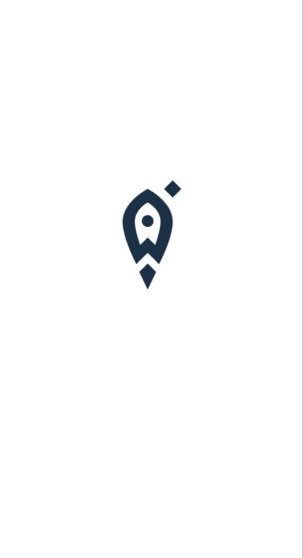 ФОНД РАЗВИТИЯ ПРЕДПРИНИМАТЕЛЬСТВА ЧЕЛЯБИНСКОЙ ОБЛАСТИ - ЦЕНТР «МОЙ БИЗНЕС»454006, Россия, г. Челябинск, ул. Российская, д. 110, корпус 1, этаж 2телефон: 8-800-350-24-74, сайт: www.мойбизнес74.рф, e-mail: info@fond74.ru  г. Кыштым, ул. Калинина, 201, этаж 3, телефон: 8 (35151) 2-06-00, +79191227055В рамках национального проекта «малое и среднее предпринимательство и поддержка предпринимательской инициативы» Фонд развития предпринимательства Челябинской области приглашает Вас на ряд бесплатных мероприятий, направленных на поддержку и развитие Вашего бизнеса.28 июля 11:00Семинар: «Государственная поддержка работодателей в 2022 году. Субсидии при найме граждан»В программе:Социальный контракт на поиск работы (с возможностью переобучения)Социальный контракт на осуществление индивидуальной предпринимательской деятельности (самозанятости)Социальный контракт на ведение личного подсобного хозяйстваГосударственная поддержка работодателей в 2022 году. Субсидии при найме гражданПредоставление субсидий юридическим лицам и индивидуальным предпринимателям на возмещение затрат по организации наставничестваАдрес проведения: г. Кыштым, ул. Калинина, д. 201 (3 этаж).Участие бесплатное! Необходима регистрация через онлайн-формуЗАРЕГИСТРИРОВАТЬСЯ ОНЛАЙН ЗДЕСЬУзнать подробную информацию и подать заявку на участие можно в любой удобной для Вас форме:Контакты: Першко Мария Викторовна, mv.pershko@fond74.ru, 8(982)347-93-67 (доступна в WhatsApp) Кыштым, ул. Калинина, 201 (здание Челиндбанка), 3 этаж